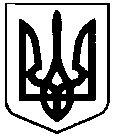 СВАТІВСЬКА МІСЬКА РАДАСЬОМОГО СКЛИКАННЯДЕВʼЯТНАДЦЯТА СЕСІЯРІШЕННЯВід __  _____ 2017  р.                                 м. Сватове                                                     № ____ «Про затвердження проекту землеустрою щодо відведення земельної ділянки та надання у користування на умовах оренди ФОП Чернухі А.С. за адресою: Луганська область, м. Сватове, пров. Промисловий»Розглянувши заяву ФОП Чернухи Аліни Станіславівни, яка мешкає за адресою: Луганська область, м. Сватове, вул. Крилова, 18, з проханням затвердити проект землеустрою щодо відведення земельної ділянки та передати земельну ділянку в користування на умовах оренди за адресою: Луганська область, м. Сватове, пров. Промисловий,, для будівництва та обслуговування будівель торгівлі,  керуючись ст. 59 Закону України “Про місцеве самоврядування в Україні”, ст. 12, 116, 118, 121, 123, 186 Земельного кодексу України,                                 Сватівська міська радаВИРІШИЛА:1.  Затвердити проект землеустрою щодо відведення земельної ділянки, за адресою: - Луганська область, м. Сватове, пров. Промисловий, б/н, площею - 0,0131 га, для будівництва та обслуговування будівель торгівлі (кадастровий № 4424010100:24:238:0619);Присвоїти адресу земельній ділянці: Луганська область, м. Сватове, пров. Промисловий, 8-Б2. Передати ФОП Чернухі Аліні Станіславівні, яка мешкає за адресою: Луганська область, м. Сватове, вул. Крилова, 18, земельну ділянку в користування на умовах оренди для будівництва та обслуговування будівель торгівлі, загальною площею – 0.0131 га. кадастровий номер (4424010100:24:228:0619) за адресою: Луганська область, м. Сватове, пров. Промисловий, 8-Б.3. Встановити термін оренди земельних ділянки на 5 (п’ять) років. 4. Встановити розмір орендної плати за користування земельною ділянкою _______ грн. в рік.5.  Зобов’язати ФОП Чернуху А.С. протягом 10 днів з моменту набрання чинності даного рішення укласти договір оренди земельної ділянки з Сватівською міською радою та провести державну реєстрацію укладеного договору відповідно чинного законодавства.6. Сватівській ОДПІ здійснювати контроль за надходженням орендної плати згідно договору оренди.7. Контроль за виконанням даного рішення покласти на постійну депутатську комісію з   питань будівництва, благоустрою, комунального обслуговування, земельних відносин та екології.8. Дане рішення набирає чинності з моменту його прийняття.Сватівський міський голова    	    	                               	                           Є.В.Рибалко